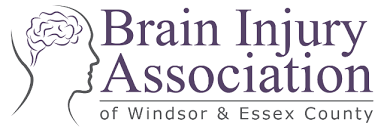 Butterfly Lane Mural Project 2021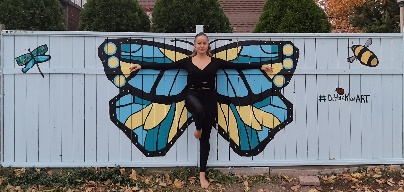 Company/Organization Name:Address including Postal Code:Contact Person:Email:                                                 Phone:Sponsorship Level:                  OR:  Donation Amount:Payment amount: Payment Method: PayPal              Cheque Deadline Date to Register:  August 9, 2021 (Payment due with registration).  BIAWE - 519-981-1329 By Cheque Made out to:  Brain Injury Association of Windsor and Essex CountyMail to:                             856 Victor Dr. Windsor, ON N8S 2S7Donations over $20 will be issued a tax receipt. By PayPal: Go to www.biawe.com  to pay AND email Registration Form to payment@biawe.comCharitable Registration Number:  87686 5817RR0001Butterfly $2,000Chrysalis$1,000Caterpillar$500Eggs$250Milkweed$100Logo on Mural xSign next to MuralxxxSocial Media on all Partners’ sitesxxxxxBIAWE Newsletter xxxxxWebsite of all PartnersxxxAcknowledgement at Public EventsxxListed on Sign in Alleyxx